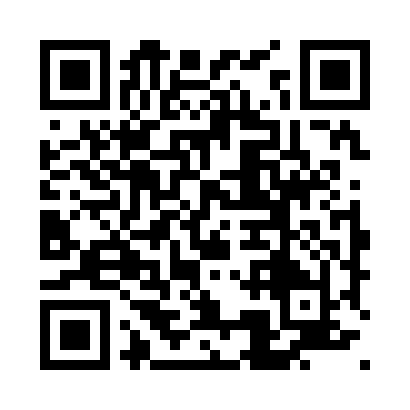 Prayer times for Zwaantje, BelgiumMon 1 Jul 2024 - Wed 31 Jul 2024High Latitude Method: Angle Based RulePrayer Calculation Method: Muslim World LeagueAsar Calculation Method: ShafiPrayer times provided by https://www.salahtimes.comDateDayFajrSunriseDhuhrAsrMaghribIsha1Mon3:195:351:496:1110:0412:112Tue3:205:351:496:1110:0312:113Wed3:205:361:506:1110:0312:114Thu3:215:371:506:1010:0212:115Fri3:215:381:506:1010:0212:116Sat3:215:391:506:1010:0112:117Sun3:225:401:506:1010:0112:118Mon3:225:411:506:1010:0012:119Tue3:235:411:516:109:5912:1010Wed3:235:431:516:109:5912:1011Thu3:245:441:516:109:5812:1012Fri3:245:451:516:109:5712:0913Sat3:255:461:516:099:5612:0914Sun3:255:471:516:099:5512:0915Mon3:265:481:516:099:5412:0816Tue3:265:491:516:099:5312:0817Wed3:275:501:526:089:5212:0818Thu3:275:521:526:089:5112:0719Fri3:285:531:526:079:5012:0720Sat3:295:541:526:079:4912:0621Sun3:295:561:526:079:4712:0622Mon3:305:571:526:069:4612:0523Tue3:305:581:526:069:4512:0524Wed3:316:001:526:059:4312:0425Thu3:316:011:526:059:4212:0326Fri3:326:021:526:049:4112:0327Sat3:326:041:526:049:3912:0228Sun3:336:051:526:039:3812:0129Mon3:346:071:526:039:3612:0130Tue3:346:081:526:029:3512:0031Wed3:356:101:526:019:3311:59